State HAI Plan 2015:  DevelopmentDevice Associated Infections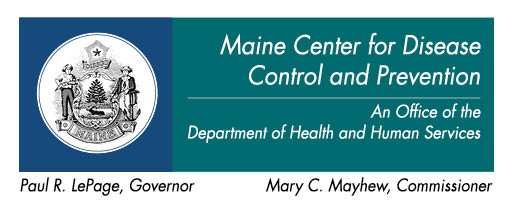 ACUTE CARE:  Catheter Associated Urinary Tract Infection
							*from 2015 Baseline		Current Initiatives:Assess for facility outliers.[Outlier:  Facility that has a CAUTI SIR above national benchmark and needs to reduce 10 or more CAUTIs to reach national benchmark.]Action Items:Healthcentric Advisors CAUTI collaborative under development.External validation of CAUTI data – planned for 2015. Mixed Acuity Units – how to capture data.ACUTE CARE:  Central Line Associated Blood Stream Infection
					*from 2015 Baseline		Current Initiatives:Endorse the surveillance of CLABSI at all acute care hospitals (ACH) in Maine with a state reporting mandate.  [not all ACHs have ICUs] Endorse the use of the IHI Central Line Insertion bundle prevention measures at all ACHs with a state reporting mandate.  Assess for facility outliers.[Outlier:  Facility that has a CLABSI SIR above national benchmark and needs to reduce 5 or more CLABSIs to reach national benchmark.]External Validation of CLABSI data (provided by alternate funding source) for all acute IPPS hospitals with ICUs.Action Items:QIN-QIO Healthcentric Advisors collaborative under development.Discuss reporting mandate for IHI Central Line Insertion bundle.Mixed Acuity Units – how to capture data.ACUTE CARE:  Ventilator Associated Pneumonia /  Ventilator Associated EventCurrent Initiatives: Endorse the use of the IHI Ventilator Associated Pneumonia bundle prevention measure with a state reporting mandate.  Action Items:Discontinue reporting mandate for IHI Ventilator Associated Pneumonia bundle.Maine compared to MaineMaine compared to MaineMaine compared to MaineMaine compared to MaineMaine compared to MaineMaine compared to MaineMaine compared to NationMaine compared to NationMaine compared to NationCAUTI#Hospitals Reporting201120122013TrendMaine2013Compare (SIR)Compare (SIR)Federal DataSIR211.911.721.721.06Nat’l SIR20131.720.75HP202020131.7225%*HP202020202013 data# Hospitals2Maine compared to MaineMaine compared to MaineMaine compared to MaineMaine compared to MaineMaine compared to MaineMaine compared to MaineMaine compared to NationMaine compared to NationMaine compared to NationCLABSI#Hospitals Reporting201120122013TrendMaine2013Compare (SIR)Compare (SIR)Federal DataSIR210.930.660.660.54Nat’l SIR20130.660.50HP202020130.6650%*HP20202020# Hospitals Reporting07/2010-06/201107/2011-06/201207/2012-06/2013TrendICU Rate201.41.71.1NICU Rate30.62.52.9# Hospitals Reporting07/2010-06/201107/2011-06/201207/2012-06/2013TrendICU3692%94%90%=Surgical Services3696%97%96%=2013 data# Hospitals1Metric2012Error Rate7%Device Day Error Rate – (calculation??)25%Maine compared to MaineMaine compared to MaineMaine compared to MaineMaine compared to MaineMaine compared to MaineMaine compared to MaineMaine compared to NationMaine compared to NationMaine compared to NationVAP/VAE#Hospitals Reporting201120122013TrendMaine2013Compare (SIR)Compare (SIR)Federal DataSIR0Nat’l SIR2013HP20202013HP20202020# Hospitals Reporting07/2010-06/201107/2011-06/201207/2012-06/2013TrendICU3691%90%89%=